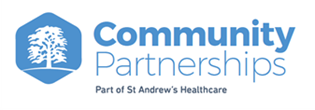 Adult Autism Referral Form Please email ALL of the required completed documentation to: AdultASDConnect@stah.orgInclusion criteria for ASD assessmentWe are only able to accept referrals that meet the following criteria:Aged 16+ in Birmingham and 18+ in SolihullRegistered to a GP in Birmingham or Solihull as defined by BSol criteriaAQ10 score of 6 or above.  Referrals below this score will not be processedFeatures are indicative of Autism Spectrum Disorder in accordance with the ICD-11 criteriaCharacteristics of ASD or concerns have been present from childhoodNo existing diagnosis of significant learning disabilityPlease email your completed form to the single point of access at AdultASDConnect@stah.orgPatient Contact Details & AddressIt is important that the referral team is notified immediately of any change in contact details. Failure to do so may result in a closed case.   Patient Contact Details & AddressIt is important that the referral team is notified immediately of any change in contact details. Failure to do so may result in a closed case.   Patient Contact Details & AddressIt is important that the referral team is notified immediately of any change in contact details. Failure to do so may result in a closed case.   Patient Contact Details & AddressIt is important that the referral team is notified immediately of any change in contact details. Failure to do so may result in a closed case.   Patient Name & Title: Date of Birth:NHS Number:Patient Address:Mobile Number:Landline Number:Email:Please note assessment information is gathered online therefore an email address is requiredReferrer Details It is important that the patient reports any change in GP to the referral team.  Failure to do so may result in a closed case.  Referrer Details It is important that the patient reports any change in GP to the referral team.  Failure to do so may result in a closed case.  Referrer Details It is important that the patient reports any change in GP to the referral team.  Failure to do so may result in a closed case.  Referrer Details It is important that the patient reports any change in GP to the referral team.  Failure to do so may result in a closed case.  Name of person making the referral:Role and Organisation:Referral Date:GP Name:GP Surgery:Address:GP Practice: Birmingham GP  Solihull GP           Birmingham GP  Solihull GP           Birmingham GP  Solihull GP           Email Address:Practice Code:Referral for Autism AssessmentPlease consider the ICD-11 criteria when providing evidence:Persistent deficits in initiating and sustaining social communication and reciprocal social interactions.Persistent restricted, repetitive, and inflexible patterns of behaviour, interests, or activities that are clearly atypical or excessive for the individual’s age and sociocultural context.The onset of the disorder occurs during the developmental period, typically in early childhood.The symptoms result in significant impairment in personal, family, social, educational, occupational or other important areas of functioning.Referral for Autism AssessmentPlease consider the ICD-11 criteria when providing evidence:Persistent deficits in initiating and sustaining social communication and reciprocal social interactions.Persistent restricted, repetitive, and inflexible patterns of behaviour, interests, or activities that are clearly atypical or excessive for the individual’s age and sociocultural context.The onset of the disorder occurs during the developmental period, typically in early childhood.The symptoms result in significant impairment in personal, family, social, educational, occupational or other important areas of functioning.Please provide a summary of features and difficulties:Please provide a summary of features and difficulties:Have these difficulties been present since early childhood?Yes       No         Unknown Have the difficulties noted in this referral been recognised by any of the following:Family Members		Friends				Work/Employers		School/Education Provider	Unknown			Does the patient have a learning difficulty or learning disability?Yes          No If yes, does the patient have an IQ >70?If unknown please estimate (for example have they received specialist SEND support in school)Past Medical History relevant to referral Are there any known risk issues identified?Are there any other diagnoses in place? Are there any other services involved?ConsentConsentHas the patient consented to this referral?Yes          No Does the patient consent for us to share information about this referral with any other person? If yes, please provide their details below:Yes          No ChecklistReferral Form enclosed AQ10 enclosed AQ10 Score:  ____(The referral will not be accepted if the total score is not provided) 